LESSON:  I Can Stress Less at School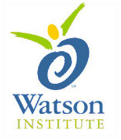 OUTLINEIntroduce the topic of Stress:  Define stress as feeling worried or uncomfortable about something.  Explain that stress can affect us emotionally and physically.  Discuss the different ways stress can make us feel.Ask students if they’ve ever experienced stress.  How did it make them feel?  What happened?  What did they do to feel better?  Did it work?Explain that there are two different types of stress – good and bad.  Discuss how good stress can be beneficial.  Talk about how bad stress can affect us emotionally and physically.Explain that we can manage our stress and introduce the 5 ways students handle stressful situations:Ask for helpStay calmGo easy on yourselfTry to solve the problemStay positive – this stress will passSo what do YOU think? discussion questionGive out the magnet cards			